Exam Prep: Countdown Chart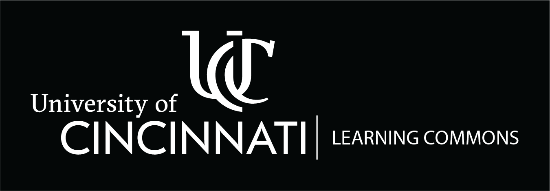 Days Until the Test7 Days6 Days5 Days4 Days3 Days2 Days1 DayTest DaySubject:Who (ex: alone, with friend, etc.)When (ex: 5pm-7pm)Where (ex: room, Starbucks, Library, etc.)What (ex: Chapters 1, section 2)How (ex: Note cards, online questions, etc.)